Setting Name: The Meadows School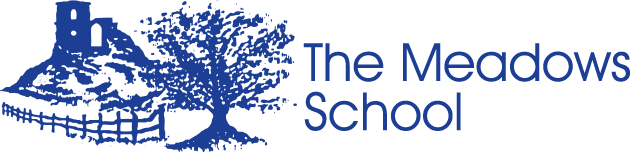 Outbreak Management Plan Version: 1Date Completed:  3rd August 2021    			Review Date: 3rd August 2022Plan Owner: Louise Smith ContextAim of COVID-19 Case and Outbreak Management Plan is to:prevent the spread of COVID-19 within the setting or/and manage impact of community transmission impacting on the setting.minimise the impact of COVID-19 on staff, pupils, other key stakeholders.Objectives of the Outbreak Management Plan is to:All education and childcare settings should have outbreak management plans outlining how they would operate if any of the measures described below were recommended for their setting or area.This includes how they would ensure every child, pupil or student receives the quantity and quality of education and care to which they are normally entitled.The objective of outbreak management planning is to document the activities you will undertake in preparing for and responding to a single or multiple cases of COVID-19 within the setting.  What actions and controls will be stepped up and stepped back down at relevant points in responding to and recovering from an outbreak.The setting will step up and step back down the response measures according to the level of risk, effectiveness of response measures and availability of resources, in close collaboration with Local Outbreak Control Team, Public Health England and DFE.ScopeGovernance Main contact point for Local Authority Local Outbreak Control, PHE: FBM (or EH, HofS in FBM absence)Response Lead: EH & FBMExtraordinary Governor Meeting may be necessary, along with emergency SLT/ELT/Trust meetingInternal response team: EH, FBM, HofS, SLT, DSL, SS, Office staffRepresentation for the setting on any multiagency Incident Management Team meetings to manage an outbreak likely to be called by Public Health /LA Local Outbreak Control Teams: EHStaffingEH – Christopher BestFBM – Louise SmithHofS – Joan WrightDSL- Sarah RubanskiSLT – Melanie Williams, Alex Thomas, Lowri ThorburnSS – Josh SmithOffice – Rachel Fryer & Mairead KelseyRelated resourcesBusiness Continuity PlanCOVID Contingency PlanCOVID Risk AssessmentSchool specific risk assessmentsIndividual staff and pupil/student risk assessmentsGovernment contingency planning documentationSEND and specialist settings: Schools Covid-19 operational guidanceDedicated transport to schools and colleges COVID-19 operational guideExams operational guidanceHealth and safety: responsibilities and duties for schoolsSCC Health and Safety SLN Remote Learning PolicyRemote Learning OfferKey StakeholdersCommunicationsFor consistency and accuracy of messages, and as part of the coordinated response, communications activities will be coordinated by the setting with support from LA local outbreak control team/PHE or DFE in close liaison with the setting outbreak management coordination team. Stage 1 – Prevent and PrepareStage 2 – RespondDetail the actions/controls to be taken Stage 3 – Stand-downThe stand-down stage is triggered when the outbreak is over, usually 14 days after isolation of the last case.  Measures introduced by local Director of Public Health will also be kept under review and should be stood back down when local transmission advice allows.After standing down, Stage I activities will resume for prevention and preparedness of further outbreaks.An important activity during the stand-down phase is to evaluate the response and update this plan.Detail how and when actions taken/ control introduced will be removed In scope of this PlanOut of scope of this PlanManagement of COVID-19 outbreaks at any of the following settings:The Meadows SchoolRemote LearningSafeguardingPrevention of outbreakTransportFurther details around outbreak preventions COVID risk assessmentBusiness Continuity PlanSchool specific risk assessmentsIndividual staff and pupil/student risk assessmentsKey stakeholderRole for outbreak managementOffice and premises staffText/email/phone call to parents as required, requesting collection from school Update school websiteDiary managementCommunication to all stakeholders, visitors and contractorsAllocate laptops/chrome books as required and ensure laptops/chrome books are logged and agreements signedCreate an incident log (use format in office shared, COVID folder and update)Ensure meals (food bags or vouchers) are provided for any children eligible for benefits-related FSM, should they be self-isolating. Communicate with catering with regards this, at any point of self-isolation (either through absence checks identifying someone self-isolating). Ensure any planned educational visits reflect any attendance restrictions and consider carefully whether it is still appropriate to go (including considering local and destination COVID rates). Consult the H&S guidance on educational visits when visits are being considered and advise teachers to be mindful of this when planning.Review alongside Business Continuity Plan and COVID Risk AssessmentTeaching StaffMeet the expectations of the latest COVID risk assessment (keeping up to date with the risk assessment, which is a ‘live’ document), including hygiene, ventilation, safeguarding and remote learning.Ensure medical areas are kept clear of any teaching-related resources and areas are used for medical purposes only – and are well-ventilated if in use.Explain to students and parent/carers how home learning will work, should there be the need for anyone to self-isolate – motivate, engage and challenge the children to a high level of participation of home learningIn the event of an outbreak, any staff working from home to ensure they have access to a laptop from school and DSA, home/lone working and individual risk assessments are completed.Adhere to GDPR regulationsEnsure any specific or different provision is carefully planned for. Family Support team to support.Put arrangements in place for daily contact with any student self-isolating, to enhance and monitor home learning.Communicate any learning or safeguarding concerns with DSL/Family Support Team (safeguarding or non-engagement) and phase leads (learning) when the concern first becomes apparent.Where needed, support families with establishing home learning routines, resources and understanding learning.Encourage staff to test as required (twice weekly), using the appropriate test (LFD) and report the result to the school. – To be reviewed at the end of SeptemberSupport StaffMeet the expectations of the latest COVID risk assessment (keeping up to date with the risk assessment, which is a ‘live’ document), including hygiene, ventilation, safeguarding and remote learning.Encourage staff to test as required (twice weekly), using the appropriate test (LFD) and report the result to the school. – To be reviewed at the end of SeptemberExecutive Headteacher/Federation Business ManagerContact C19 Local Outbreak Team/Public Health England.Update SCC school closures if school has to be closedUpdate staff and external stakeholdersEnsure laptop safeguarding software is kept up to date – some laptop updates outstanding and must be completed prior to laptops being distributed.Inform Chair of Governors in the event of an outbreakInform CEO of the TrustMonitor the effectiveness of controls and adjust as necessary.Review the COVID 19 risk assessment and Outbreak Management Plan regularly and after any outbreak.Review termly (or more frequently if there are significant rises in local cases) any individual risk assessments.Should shielding be reintroduced by national government, the contingency plan for covering classesShould the school be advised to limit attendance, places to remain open as a priority for vulnerable children and children of critical workers.Consider the wellbeing of students and staffIf there are attendance restrictions, identify staff for home learning, ensuring remote learning needs can be met as well as the learning needs of children remaining in school. Ensuring the wellbeing of staffReview policies alongside any significant changes to outbreak management plan, COVID risk assessment or Business Continuity Plan (policies for Behaviour, Safeguarding, Online Safety, Code of Conduct, Remote Learning & specific school risk assessments).Ensure effective communication with all stakeholders.StudentsMeet the expectations for COVID prevention (hygiene). Through hand cleaning should now be regular practice.‘Catch it, bin it, kill it’ approach to continue https://e-bug.eu/eng_home.aspx?cc=eng&ss=1&t-information%20bout%2020the%20CoronavirusSupport the expectations for home learning.Parents/carersMake member of office staff aware if a laptop/chrome book is required for Home Learning and sign the laptop/chrome book agreement.Ensure students participate in home learning where possible. Ensure students self-isolate as required, ie if a close contact of a positive case and contacted via Test and Trace, or if the child has symptoms or a positive (PCR) test.Encourage that students are tested as required (twice weekly), using the appropriate test (LFD) and report the result to the school. – To be reviewed at the end of SeptemberIn the event of an outbreak, parents/carers to avoid visits to the school unless prior arranged and social distance where possible.To make regular contact, especially if there are any concernsVisitorsVisitors to be asked to comply with Test and Trace.Visitors to be made aware of the COVID risk assessment and preventative measures prior to arrival on site.Reduced visits unless essential or prior arrangementContractors and delivery personnel Chartwells – Have an appropriate cleaning schedule, focusing on frequently touched surfaces. https://www.gov.uk/govenment /publications/covid-19-decontamination-in-non-healthcare-settings Mellors Catering to be contacted to arrange hampers or vouchers if requiredWhere to seek Local Outbreak Advice LA Local Outbreak Control Team /PHE/DFE Helpline available to support with advice and guidance when there is a confirmed case(s) associated with the Setting. Tel 01785 854004 C19LOC.education@staffordshire.gov.ukEmergency out of hours’ number Tel 07891 389232Public Health Tel 0800 046 86 87SCC Health & Safety Tel 01785 355777 shss@staffordshire.gov.ukSelf-Isolation Service Hub Tel 020 3743 6715Other relevant stakeholders – LAB/CEO Trust To be informed and to seek further guidance and supportKey stakeholderWhat they need to knowHow we’ll communicateContact informationStaff (includes employees and volunteers)Level of risk, number and location of cases linked to an outbreakThe importance of hand hygiene, respiratory hygiene and physical distancing measuresChanges to policies and procedures; outbreak control measures being implemented, including changed arrangements for accessing the settingMembership of the internal outbreak response teamArrangements for managing any self-isolation requirementsExpectations about not attending work if symptomatic Changes to staffing/rostering arrangementsArrangements to support staff health and wellbeingStaff meetings – virtual (TEAMS)Briefing emailsText messagesWebsite informationPhone calls if requiredChristopher Best – Executive Headteacher chris.best@themeadows.manorhall.academy Louise Smith – Federation Business Managerl.smith@springfield.staffs.sch.ukJoan Wright – Head of Schoolj.wright@themeadows.manorhall.academySarah Rubanski – DSLs.rubanski@themeadows.manorhall.academyDocuments to be saved in school staff share sitePupilsThe importance of hand hygiene, respiratory hygiene and physical distancing measuresHow to access and share home learning and the expectations around this, including online safety and acceptable use expectations.What is meant by self-isolation and when self-isolation is necessary.Who to speak to/contact if they have concerns/are worried/are unsure with their work/to support their well-being.Speaking directly with children (class teacher) TEAMS meetingsPhone callsClass emailsOffice emailsWebsiteNewslettersText messagesClass teachersFamily Support TeamorOffice@themeadows.manorhall.academyParents and careersThe importance of hand hygiene, respiratory hygiene and physical distancing measuresChanges to policies and procedures; outbreak control measures being implemented, including changed arrangements for accessing the settingWhen and how to self-isolateExpectations about children not attending school if symptomatic PCR tests if symptomatic and children under 12 not to take an LFTChanges to staffing arrangements if staff attendance is limitedArrangements to support their children’s well-beingNewsletterText messagesWebsiteEmailsPhone callsTEAMS meetingsClass TeachersFamily Support TeamOfficeOffice@themeadows.manorhall.academyTel 01538 225050Visitors, including GPs/allied health practitioners providing services to people within the settingLevel of risk, number and location of cases linked to an outbreakThe importance of hand hygiene, respiratory hygiene and physical distancing measuresPolicies and procedures; outbreak control measures being implemented, including changed arrangements for accessing the settingExpectations about not attending site if symptomatic Phone callsEmailsText messagesWebsiteOfficeoffice@themeadows.manorhall.academyTel 01538 225050Contractors and delivery personnel (e.g. cleaners, electricians)Level of risk, number and location of cases linked to an outbreakThe importance of hand hygiene, respiratory hygiene and physical distancing measuresPolicies and procedures; outbreak control measures being implemented, including changed arrangements for accessing the settingExpectations about not attending site if symptomaticWebsiteEmailsPhone CallsCleaning – ChartwellsTel: 0791 7232026Catering – MellorsTel: 01695 737280Leek High SchoolTel: 01538 225050Local Outbreak TeamsOutbreak management risks specific to the setting.Names and contact details of potential contacts of the confirmed case.Phone callEmailLA Local Outbreak Control Team /PHE/DFE Helpline available to support with advice and guidance when there is a confirmed case(s) associated with the Setting. Tel 01785 854004 C19LOC.education@staffordshire.gov.ukEmergency out of hours number Tel 07891 389232Public Health Tel 0800 046 86 87SCC Health & Safety Tel 01785 355777 shss@staffordshire.gov.ukSelf-Isolation Service Hub Tel 020 3743 6715What do you need to do?How will you do this?Who will do it?When will it happen?What supplies or resources are needed?Other considerationsKeep COVID risk assessment as a live document and ensure it is effectiveControl MeasuresGood hygieneAppropriate cleaning regimesKeep occupied spaces well ventilatedFollow public health adviceReview in response to:A significant rise on local casesChanges to government guidanceHealth and Safety concernsCommunicate with all stakeholders by means of phone, email, text, websiteMonitor effectiveness and review risk assessmentsSLT/ELT meetingsNetworking meetings to be heldCOVID Task Force meetingsEH/FBMAt a minimum, half termly.Government guidance.SCC H&S guidanceTrust guidanceReview alongside Business Continuity Plan and school specific risk assessmentsReview home learning offer Update guidance, where necessary, in preparedness for any outbreak or for self-isolation of individuals and communicate with stakeholders.EH/HofSSeptember 2021Previous offerGovernment guidanceCommunicate Management Outbreak Plan and COVID Risk AssessmentWith stakeholders, via:EmailStaff MeetingGovernor Hub (governors)Staff room copyWebsiteTextEH/FBMSeptember 2021Laptops for home workingSchool specific risk assessmentsIndividual staff/student risk assessmentsAll other aspects relating to prevent and preparedness are within the COVID risk assessment.All other aspects relating to prevent and preparedness are within the COVID risk assessment.All other aspects relating to prevent and preparedness are within the COVID risk assessment.All other aspects relating to prevent and preparedness are within the COVID risk assessment.All other aspects relating to prevent and preparedness are within the COVID risk assessment.All other aspects relating to prevent and preparedness are within the COVID risk assessment.What do you need to do?How will you do this?Who will do it?When will it happen?What supplies or resources are needed?Other considerationsActivate the outbreak response teamBy email and phoneFBMImmediately on becoming aware of a confirmed caseLaptops for home workingIf afterhours use emergency numbersDeep Clean due to positive case in setting  Inform Chartwells cleaning contractors by email or phoneFBMImmediately on becoming aware of a confirmed caseCleaning materials supplied by ChartwellCOSHH risk assessments to be up to dateProvide meals if setting has to closeInform Mellors to arrange hampers or vouchersFBM/OfficeImmediatelyNoneTransport if supplying hampersHome learningEmail/text/phoneClass TeachersAs soon as possibleLaptops for Class teachers/ Laptops/chrome books for studentsInternet connectionCommunicationDelivery of equipmentCommunicate with stakeholdersInformCEOChair of LABStaffParent/CarersStudentsAny other stakeholdersVisitors/contractorsTransportBy text/phone/website/SCC website/emails/TEAMS meetingsEH/FBM/HofS/Office StaffImmediately on becoming aware of a confirmed caseLaptops for home workingTo ensure communication is current and available to allEnsure that all contact details are up to dateFollow the guidance of local outbreak team/PHEActions after communication, recorded in incident log.EH/FBM/HofSImmediately on becoming aware of a confirmed caseLaptops for home workingReview risk assessment and outbreak management plan if change in local cases or a new variantFollow guidance from local outbreak team/county network meetings.EH/FBMAs soon as there is new guidanceAny government guidanceWhat do you need to do?How will you do this?Who will do it?When will it happen?What supplies or resources are needed?Other considerationsCommunicate with stakeholdersInformCEOChair of LABStaffParent/CarersStudentsAny other stakeholdersBy text/phone/website/SCC website/emails/TEAMS meetingsEH/FBM/HofS/Office StaffOnce the outbreak is over – usually 14 days after isolation of the last caseNone Keep PHE advice under review and step back down when advice allowsThrough communication with PHE/local outbreak control team.EH/FBMAs advised by PHE/LAC team.None Review COVID risk assessment/school special risk assessmentsUpdate incident log with stand down actions.Review and update Outbreak Management Plan and Covid Risk AssessmentPaper review – meeting (Teams) with SLT/ELT/COVID Task Force/LAB/StaffEH/FBMOnce stand down has been advisedRisk assessmentOutbreak management planBusiness Continuity PlanSchool specific risk assessmentsIndividual risk assessments